Отчёт о проведении фестиваля «Кино - детям» в ГБОУ ООШ с.Заволжье.1 класс2 класс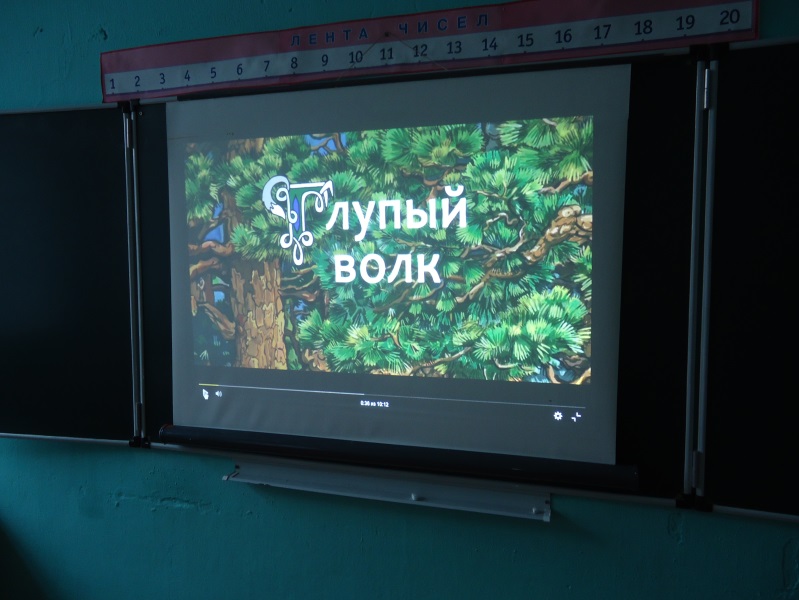 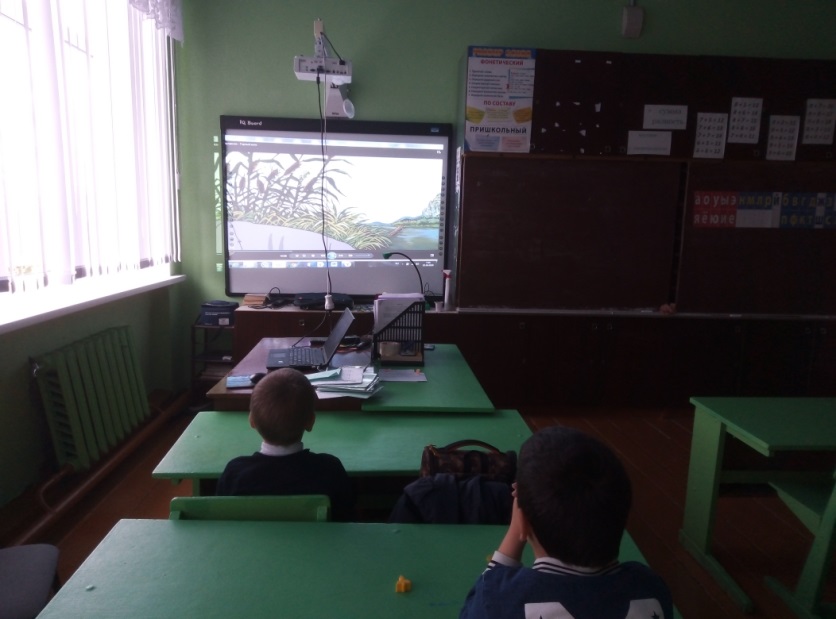 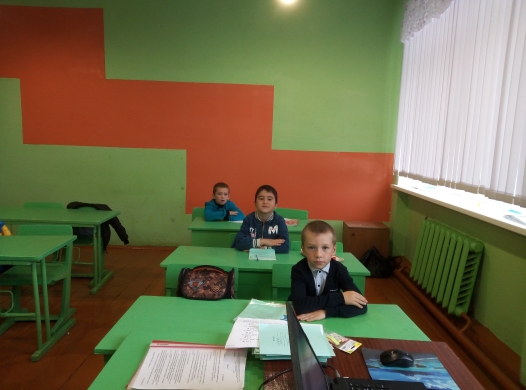 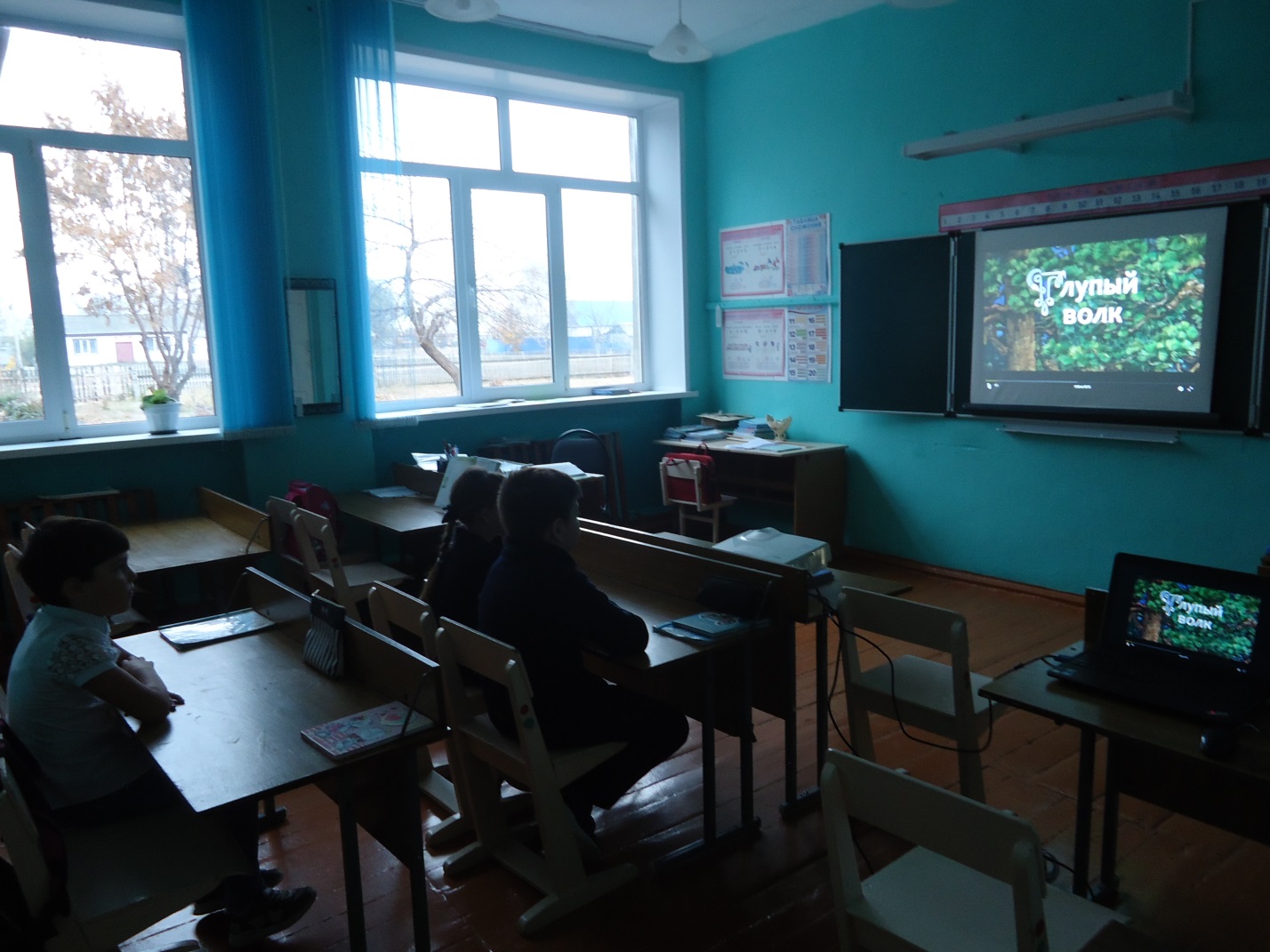 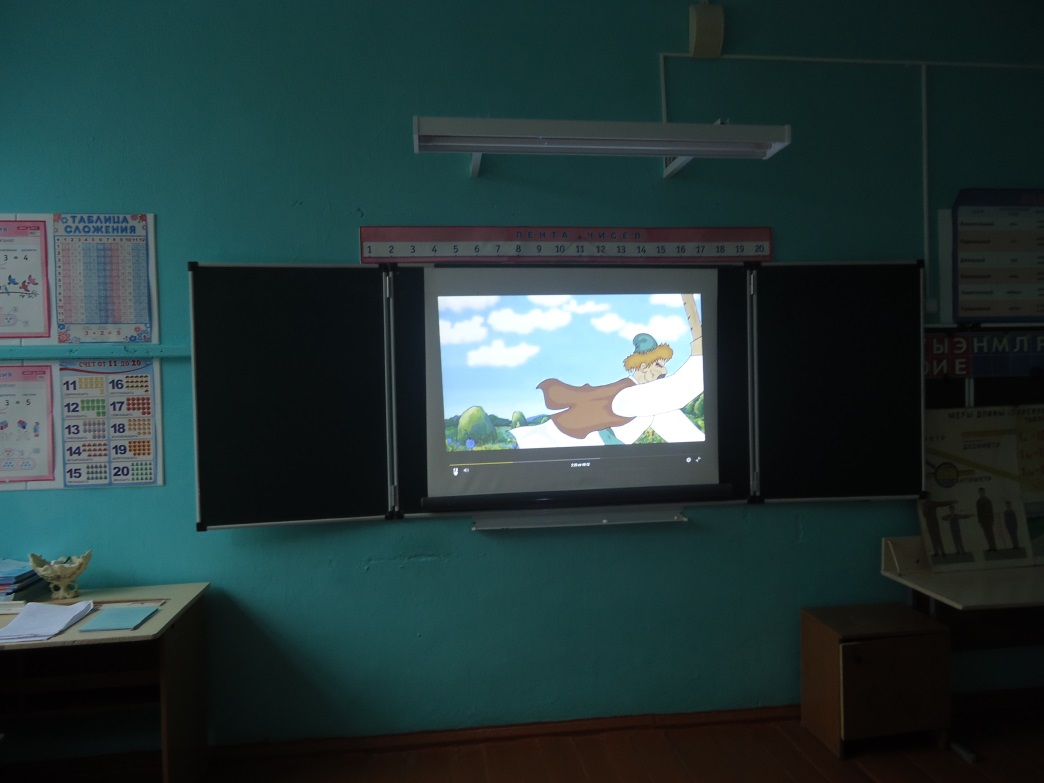 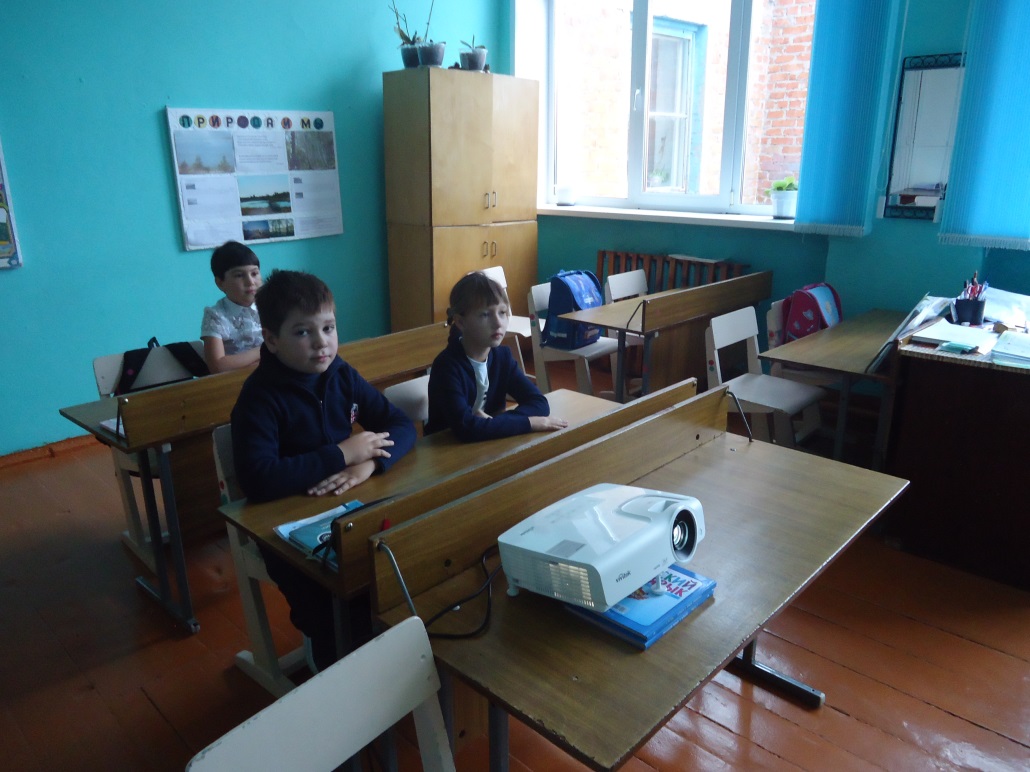 3 класс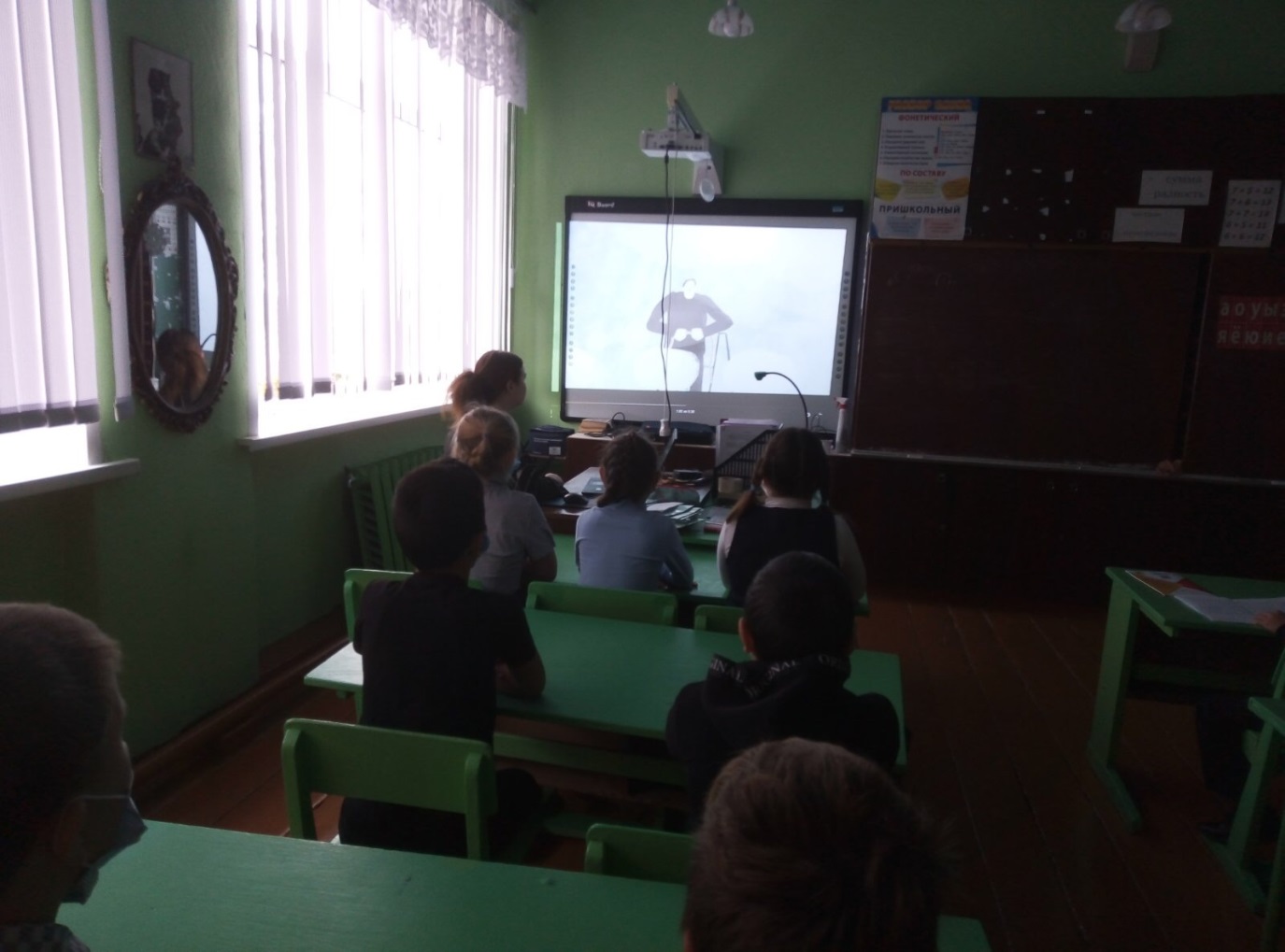 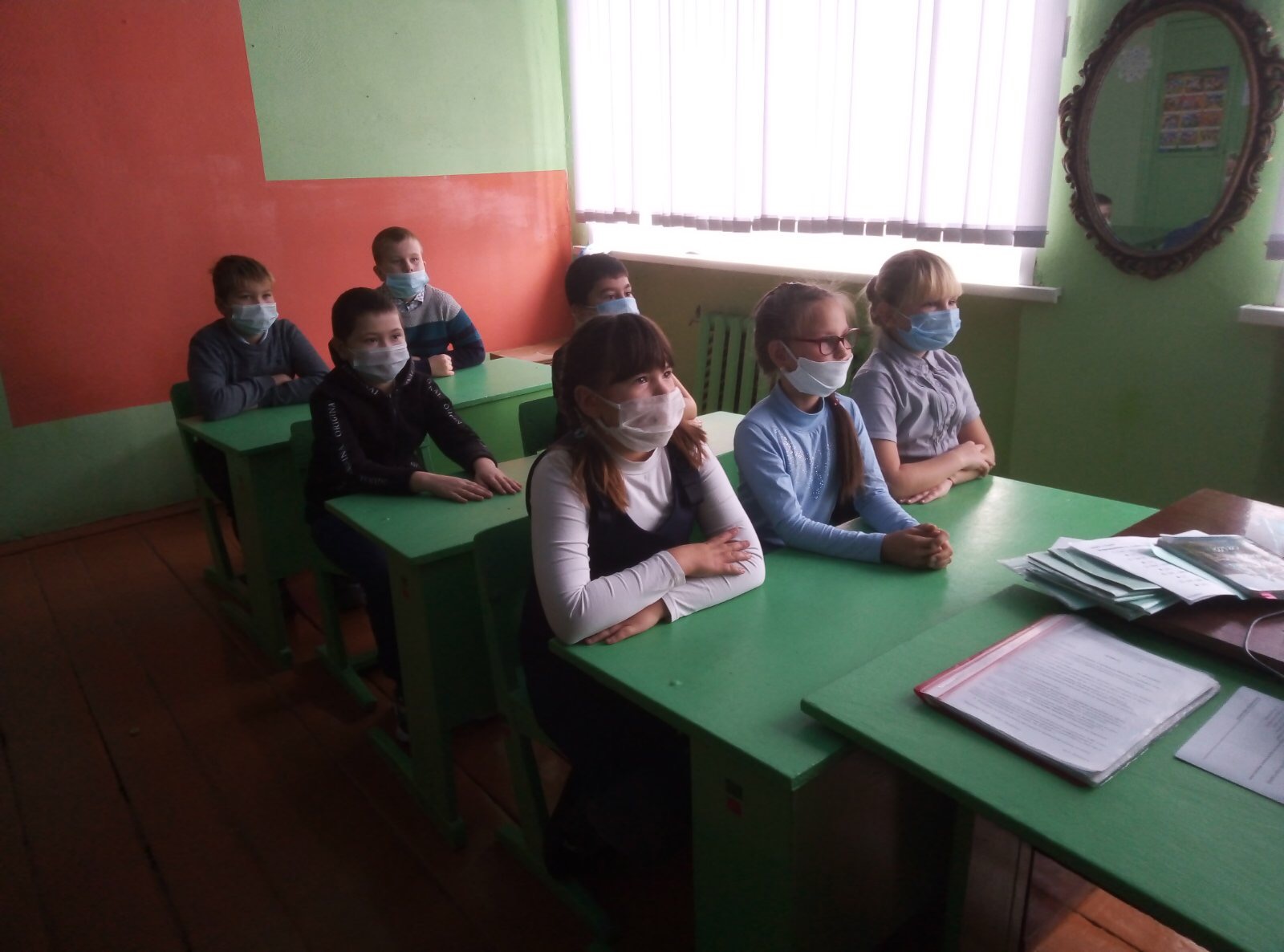 4 класс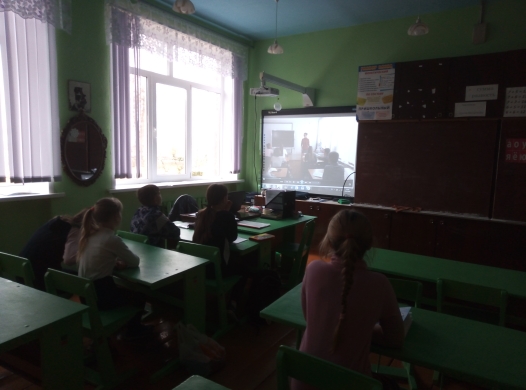 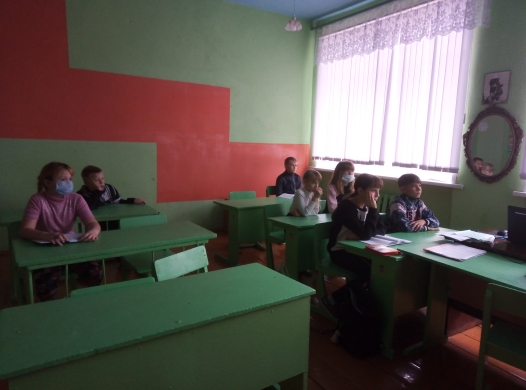 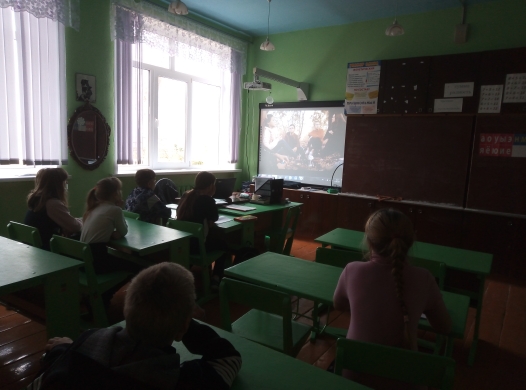 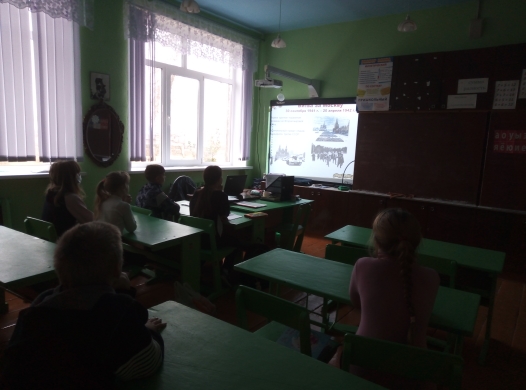 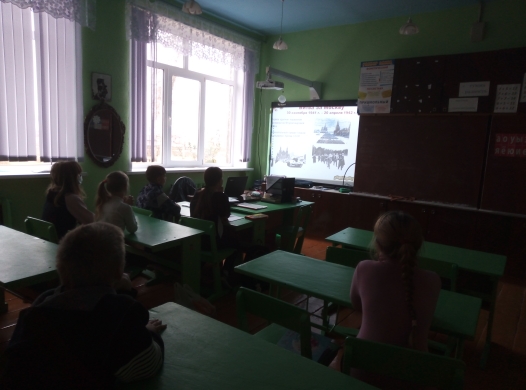 5 класс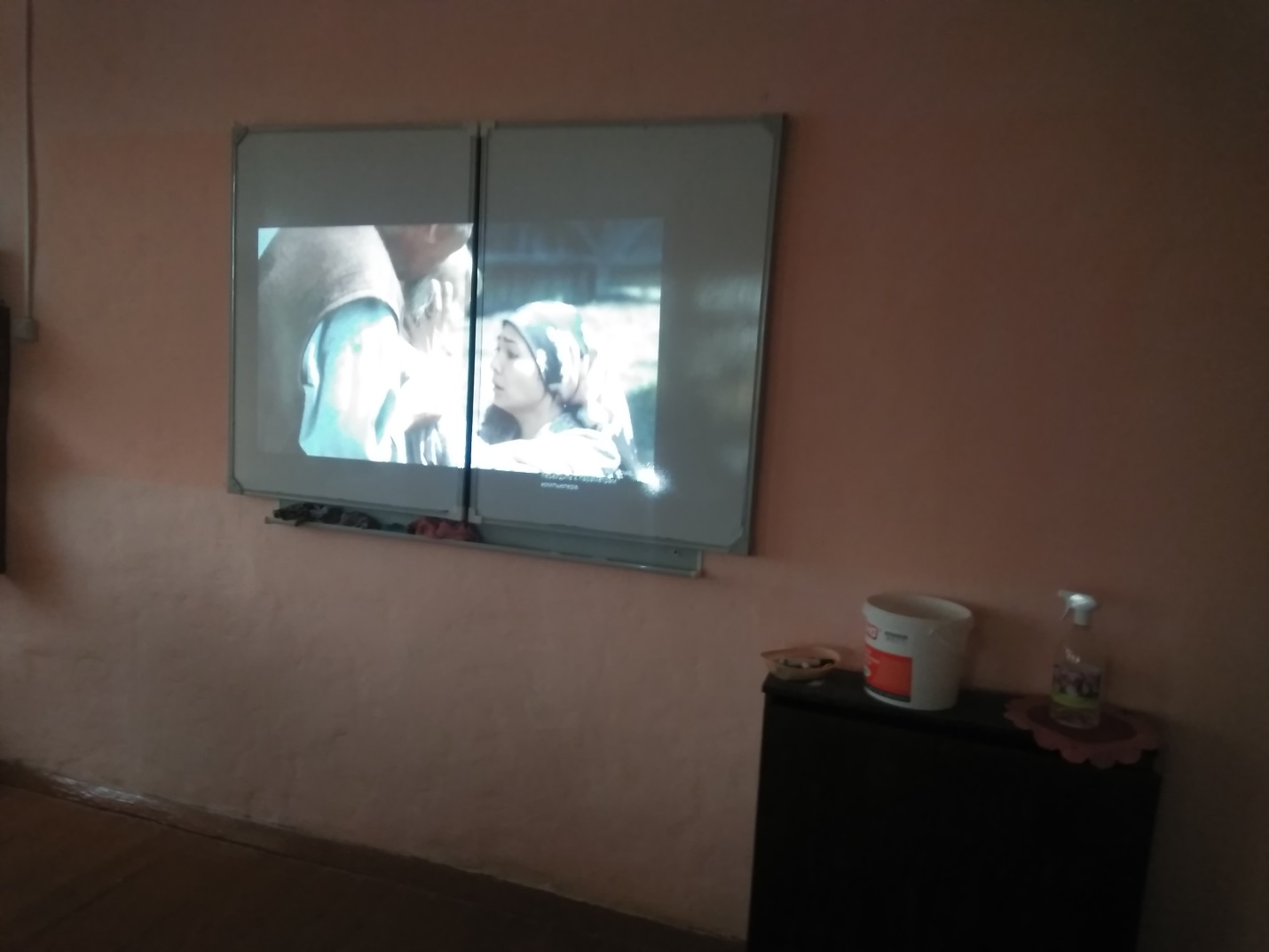 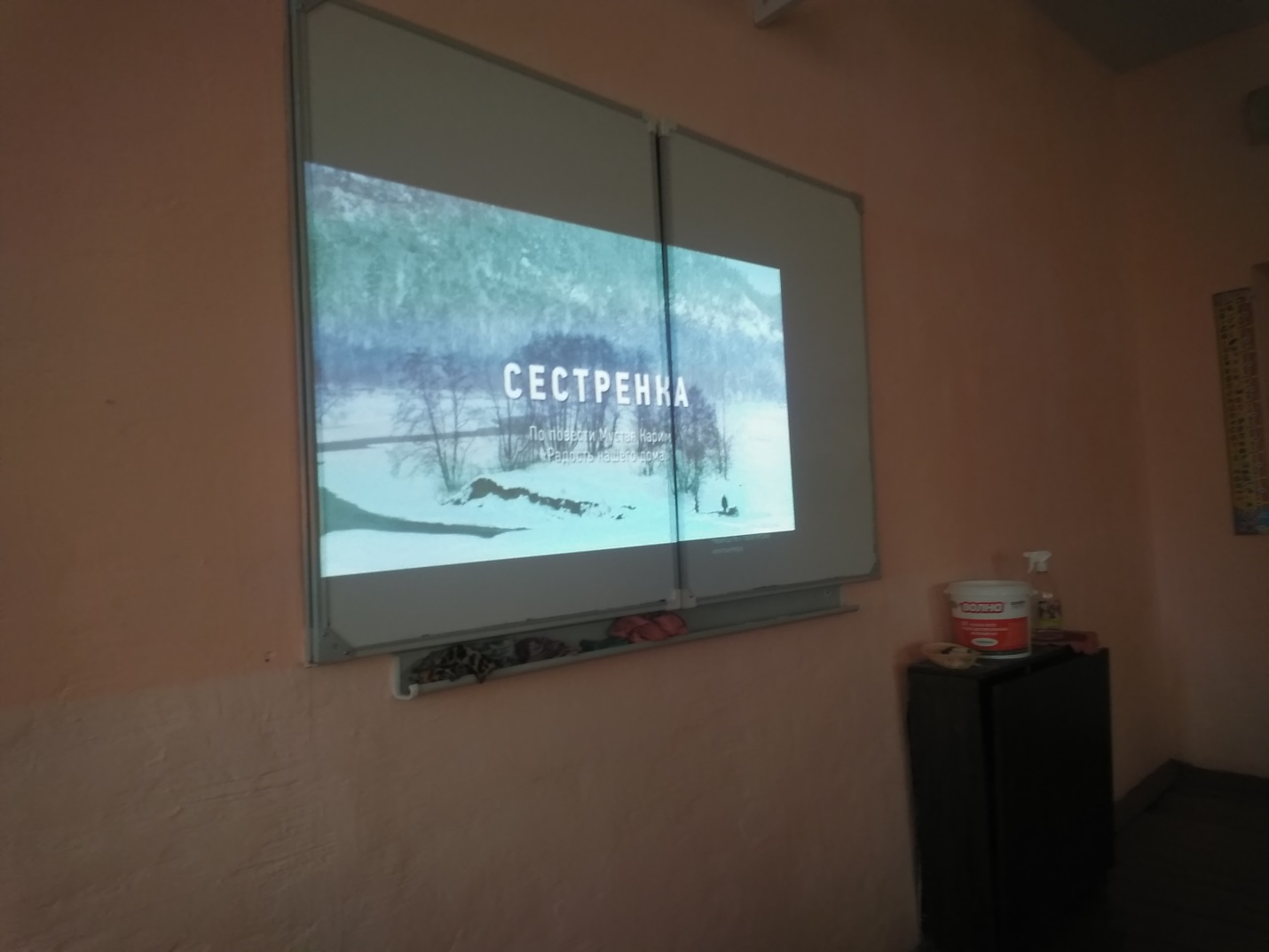 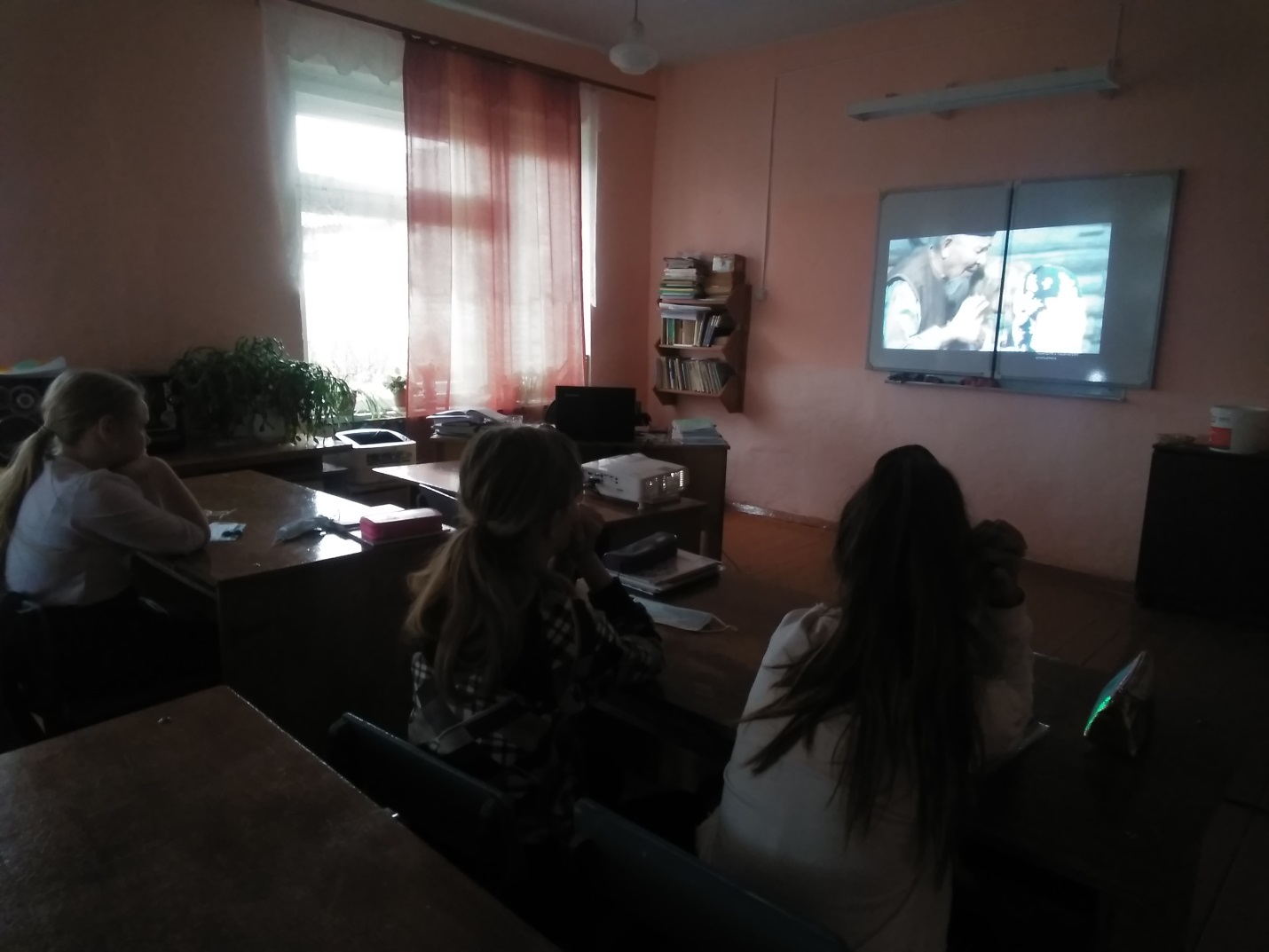 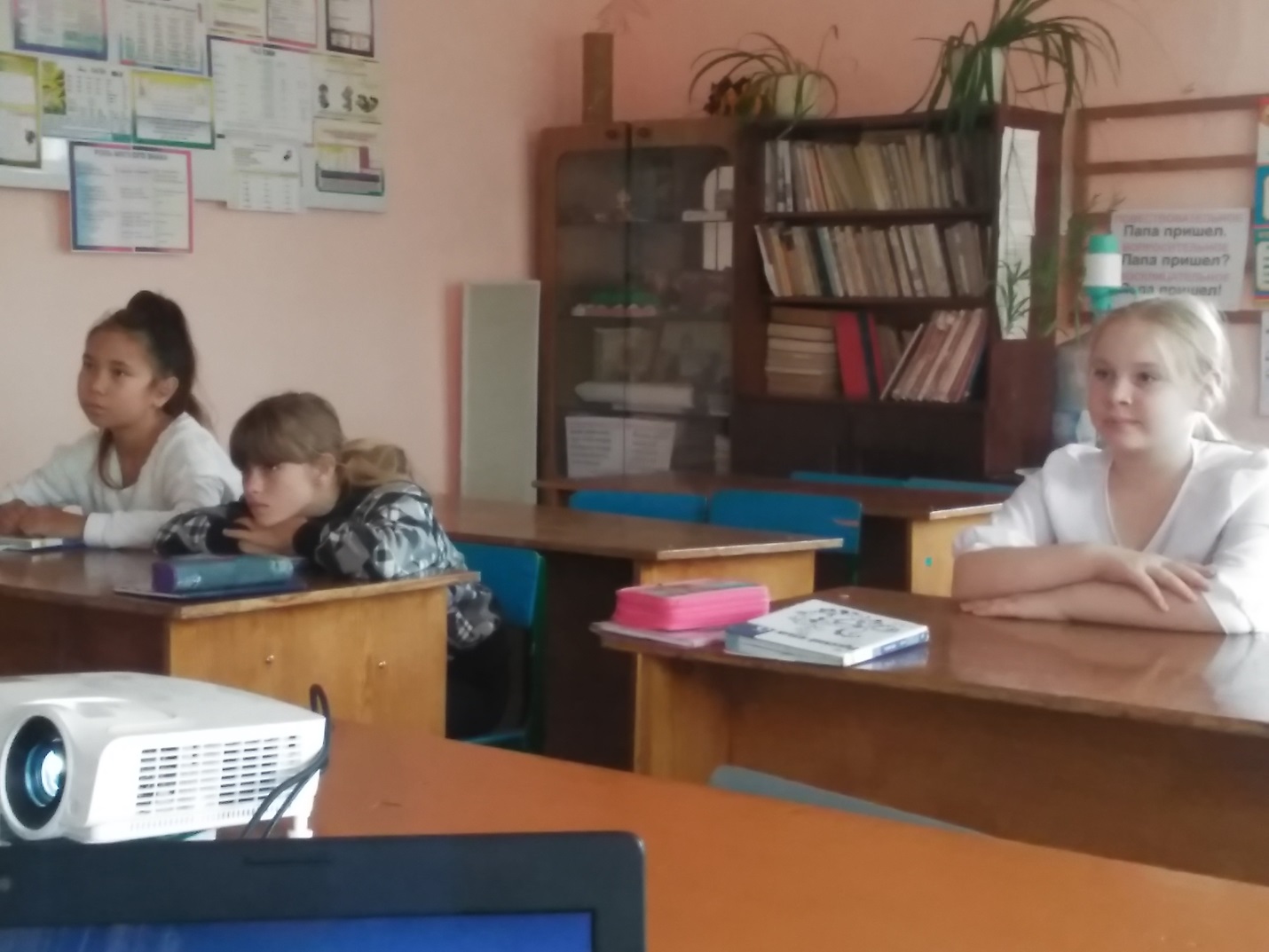 6 класс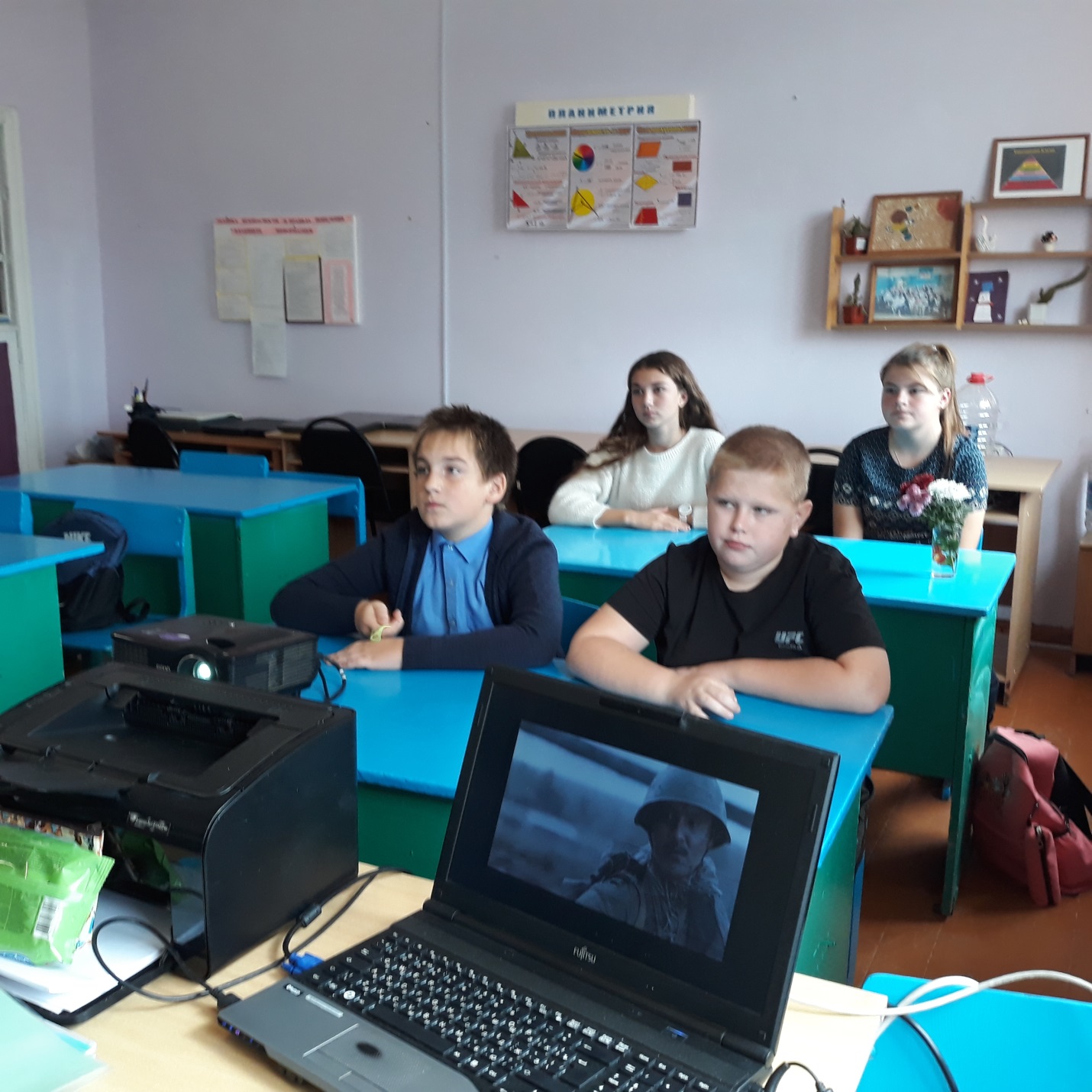 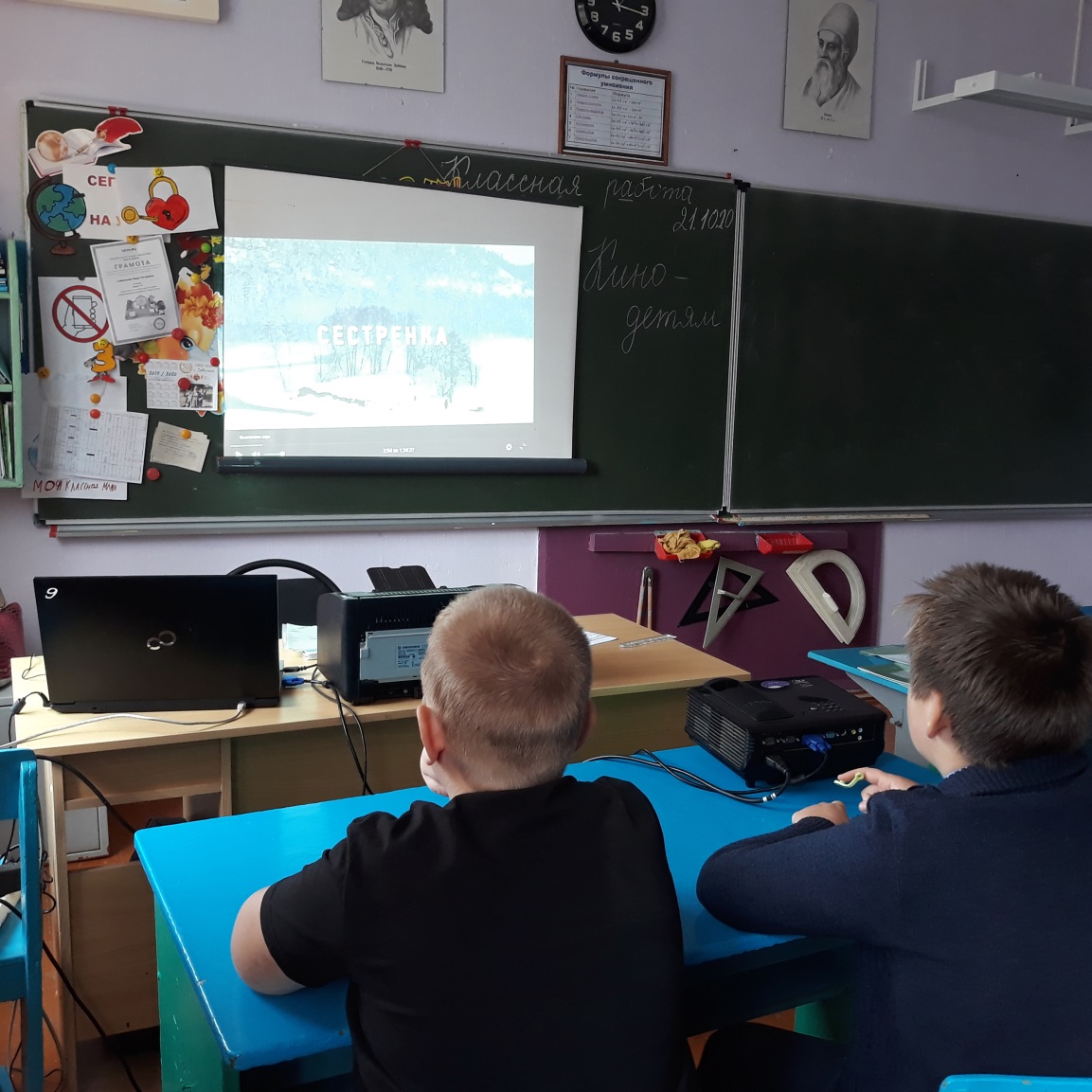 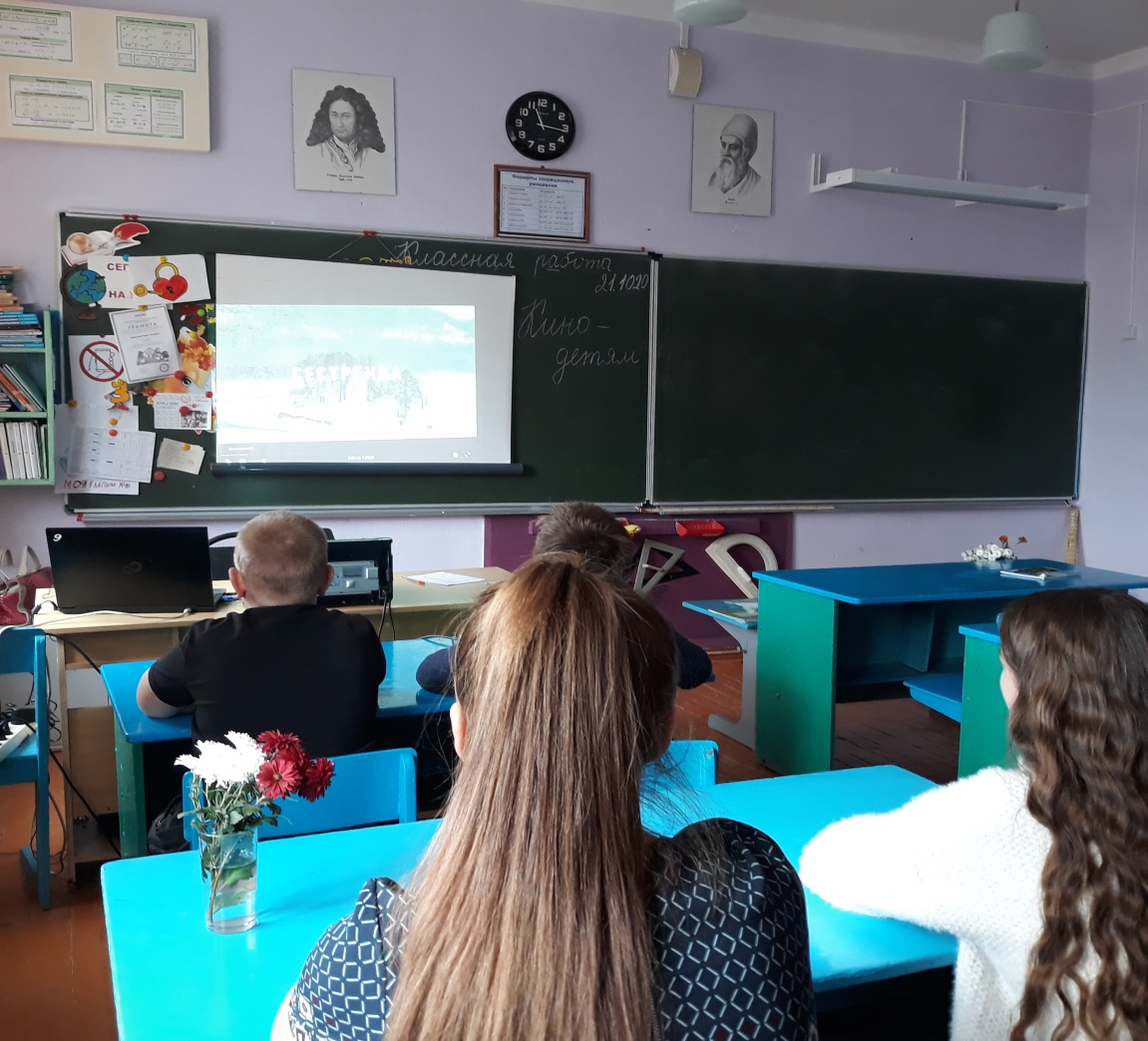 7 класс 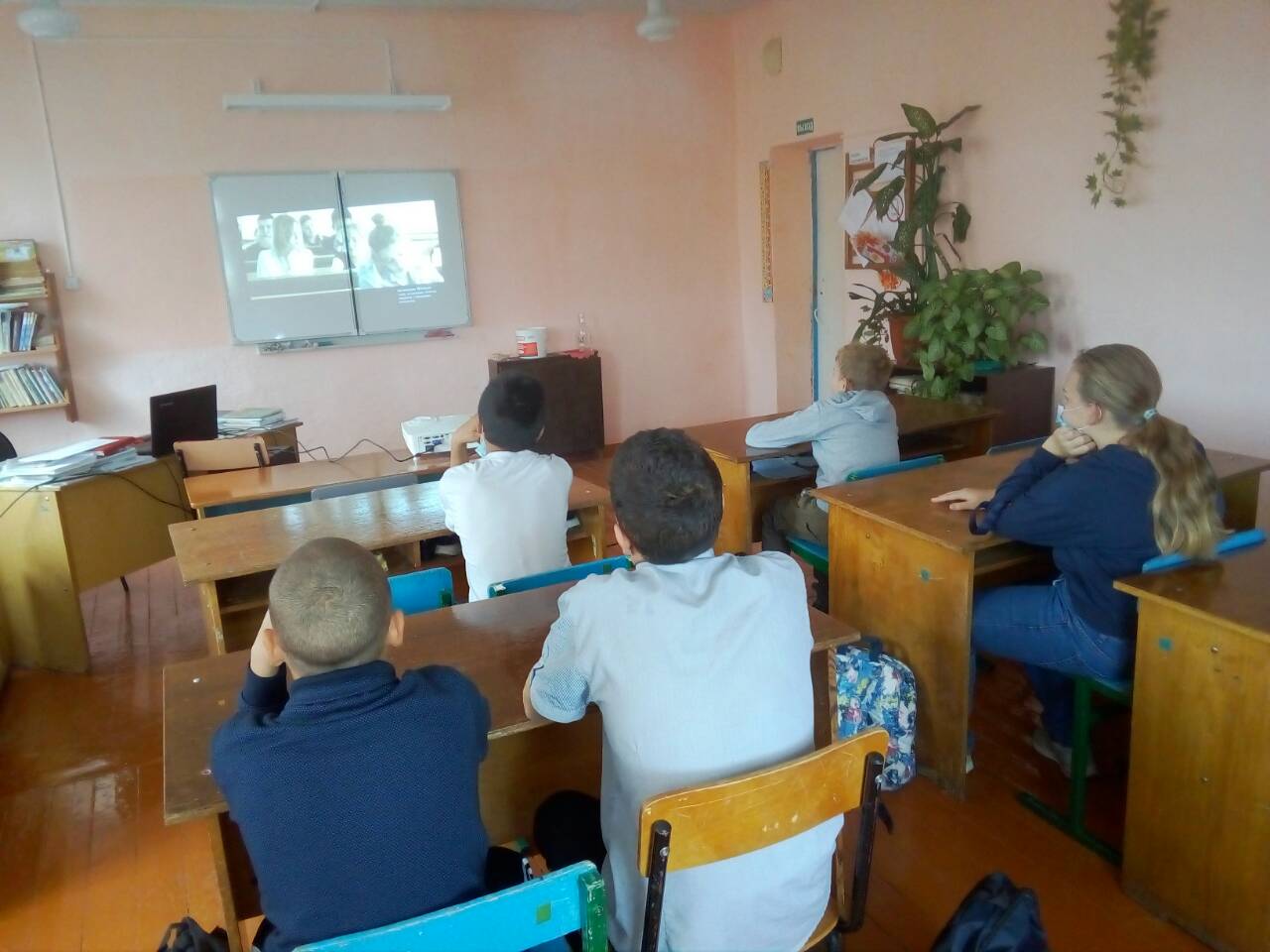 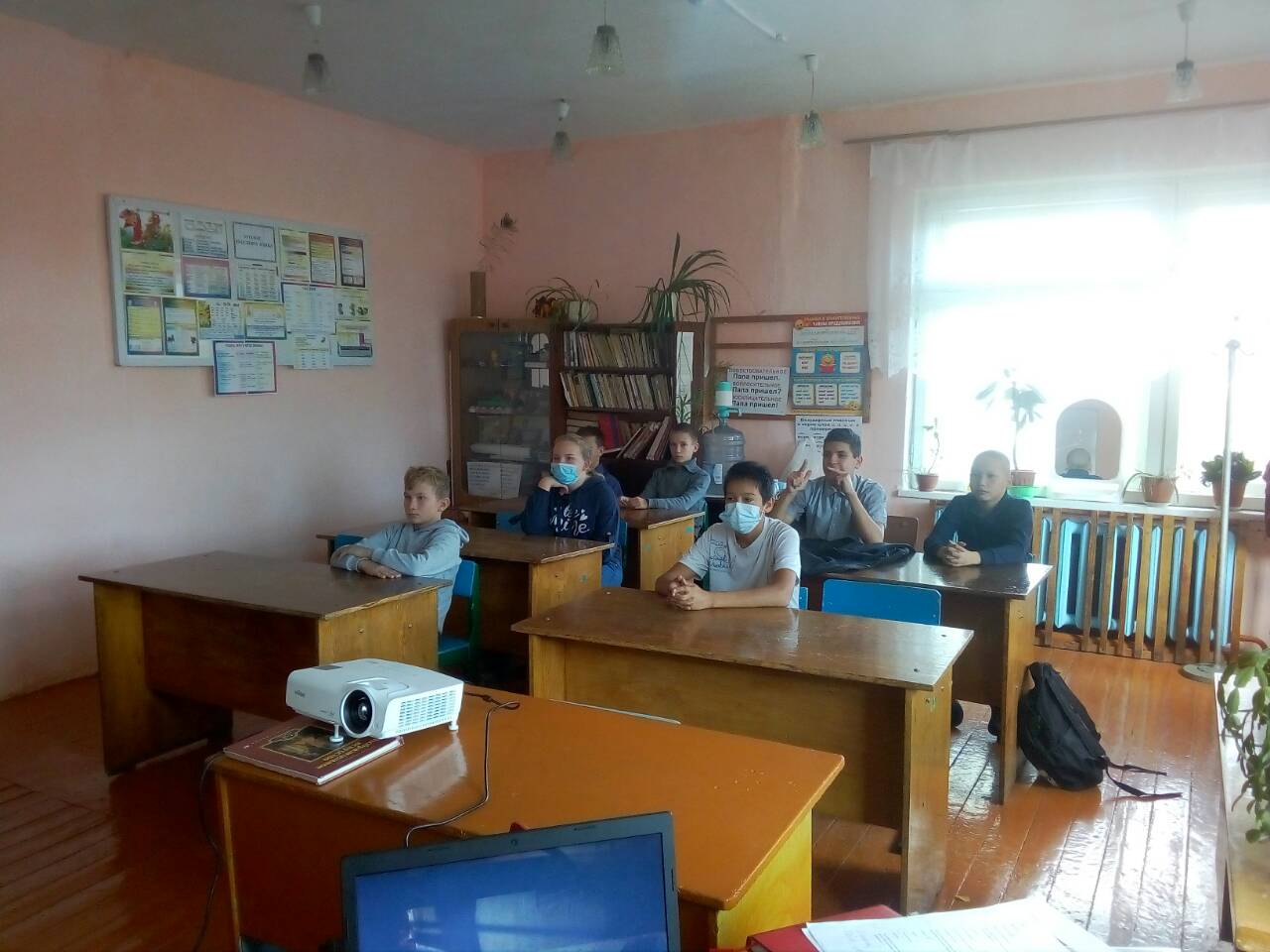 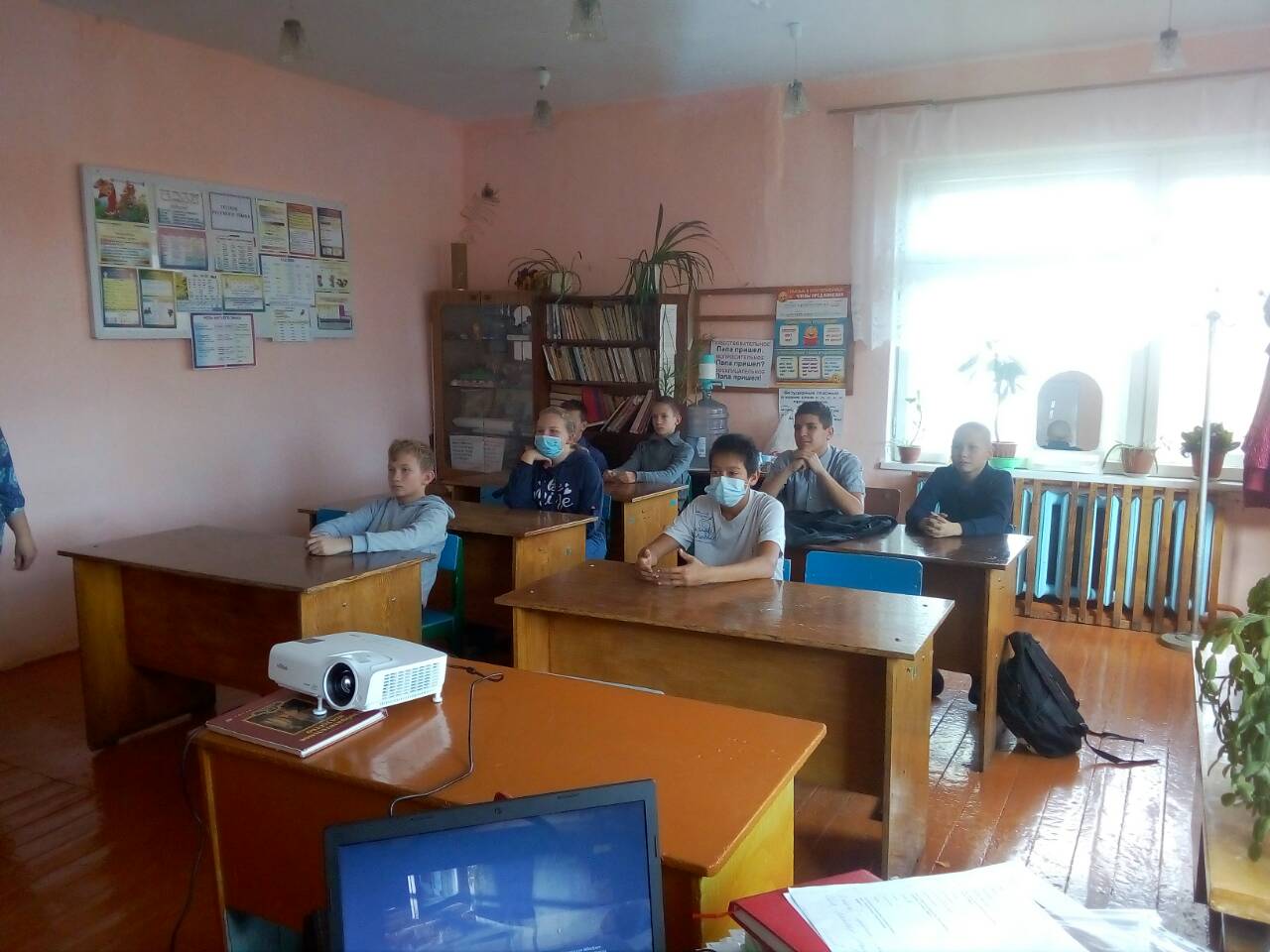 9 класс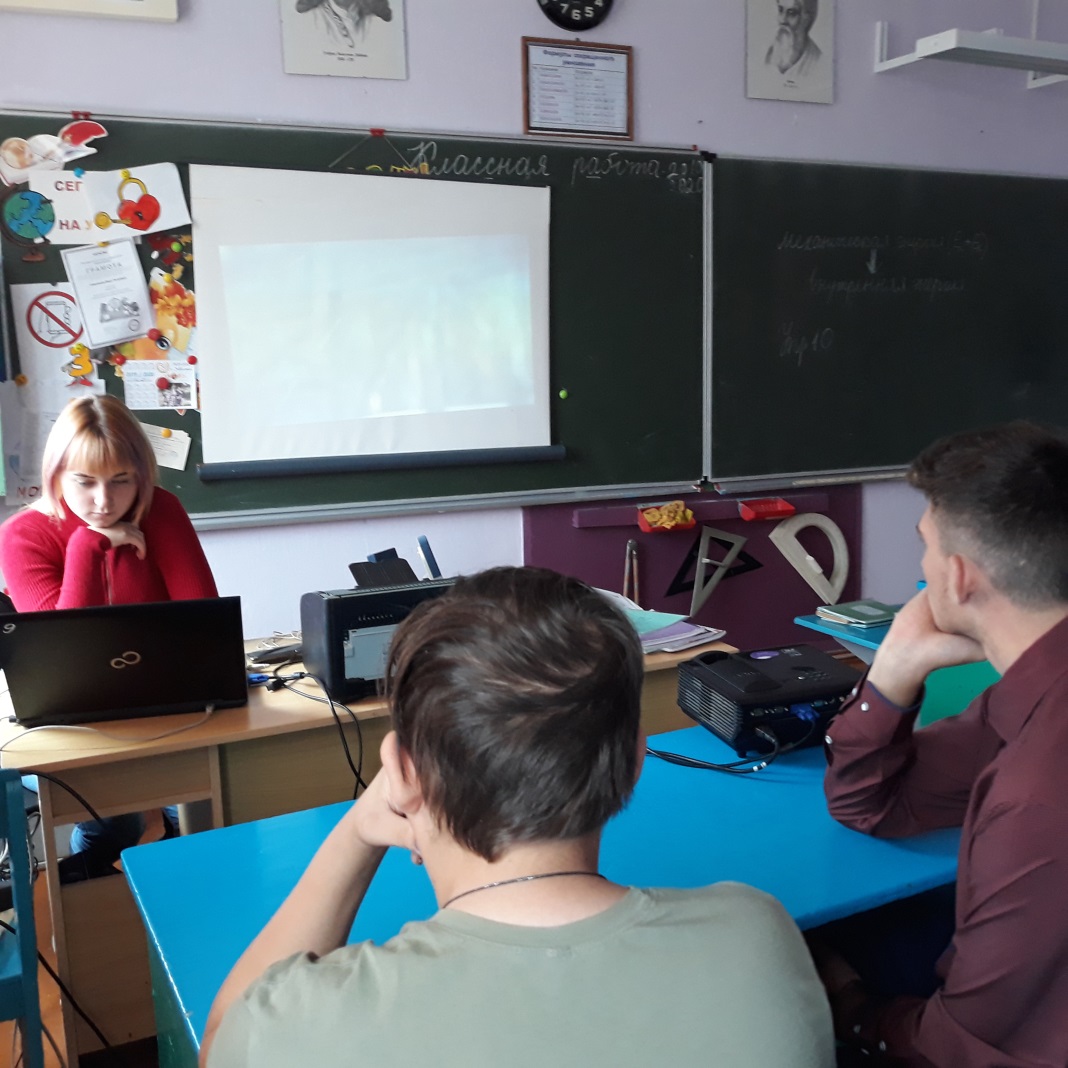 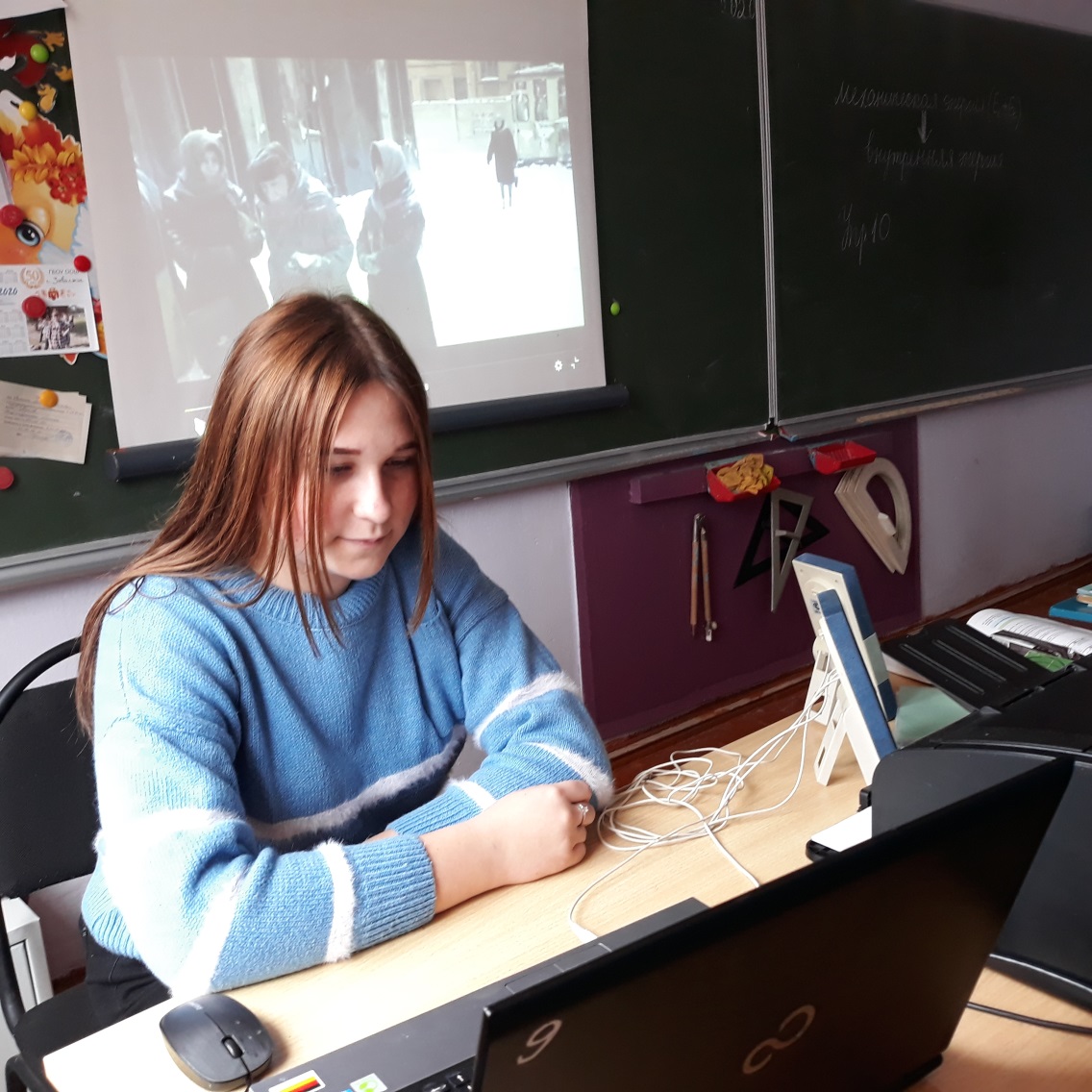 КлассНазвание фильмаДатаКоличество человек1«Глупый волк»21.10.2020 г.32«Глупый волк»21.10.2020 г.33«Стража леса» 21.10.2020 г.74«Стража леса» 23.10.2020 г.75«Сестренка»21.10.2020 г.36«Сестренка»22.10.2020 г.47«Дом с колокольчиками»22.10.2020 г.78«Крик тишины»22.10.2020 г.39«Крик тишины»22.10.2020 г.6Всего:Всего:Всего:43